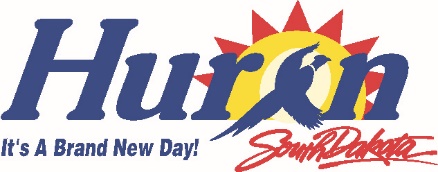 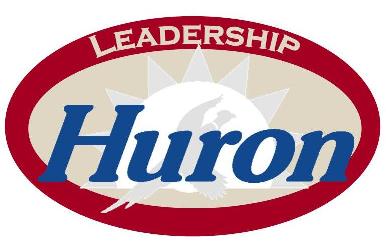 Huron Chamber & Visitors Bureau2023-2024 Leadership Huron ApplicationCandidate Information:Name:      First                Middle Initial              Last                      Preferred First NameSponsoring Business or Association (if applicable)		Present Title or ResponsibilitySupervisors Name & Title (if applicable)				Supervisor’s PhoneBusiness Mailing Address (include city & zip)			Business PhoneHome Address								Cell Phone E-mail Address you would like to receive Emails at  *Personal or Business or bothAge Range (circle):  18-25   25-35    35-45   45-55   55+List three (3) Personal and/or Professional References:          Name				Title			Organization/Business		Phone1.2.3.Biography Data:List your most recent employment history and/or association affiliation:            Employment or Association Affiliation	           Date (from-to) 	TitleEducation; Institution(s) and Degree(s):Number of years in Huron: ______________General Information:Who referred you to the Leadership Huron Class? What does leadership mean to you? What do you hope to gain if you were selected for the class?List your involvement with community, civic, professional and social organizations: Class Tuition:Tuition:  Tuition for the Leadership Huron class is $400.00 for the Huron Area Chamber & Visitors Bureau Investors and $500.00 for the non-Chamber Investors, payable in advance of the class start date.  Tuition covers all costs including, materials, snacks and Leadership Huron shirts. Scholarships:  The Huron Chamber & Visitors Bureau does offer a limited number of partial scholarships.  Applicants requesting a partial scholarship are asked to include a letter of need.Refund Policy:  If, for any reason, a registered participant must withdraw from the class, the Huron Chamber & Visitors Bureau will need notice in writing two weeks prior to the class start date.  With proper notification, the Chamber will make every reasonable effort to fill the slot with another participant and refund the withdrawing member’s tuition. Enrollment: If, for any reason, there are fewer than 20 participants accepted into the Leadership Huron program following the application deadline, the class will be postponed until the following year.  Commitment:Acceptance into the Leadership Huron class entails a two-year commitment.  The first year requires participation of at least two half days each month from September through May.  The second year will consist of assisting with the preparation and presentation of the Leadership Program for the following class.  If more than three sessions are missed during the year, a diploma will not be awarded at the commencement ceremonies.If selected, can you devote the required time to the program?     ____yes    ____noEmployee Commitment:	I have read the Leadership Huron material and discussed the program and time commitment with my supervisor.  If selected, I agree to participate in ALL sessions.	Signature of Applicant ________________________________ Date____________Employer Commitment:I have discussed with the employee the time commitment involved in the Leadership Huron class.  This employee will be allowed release time to attend ALL sessions.Signature of Supervisor ______________________________ Date ____________Mail to:			Huron Chamber & Visitors Bureau				Attn:  Leadership Huron1725 Dakota Ave S				Huron, SD  57350Email:			cvb@huronsd.com	Applications deadline is Wednesday, November 1, 2023.  You will be notified as to your acceptance two weeks following the deadline.